Приложение 7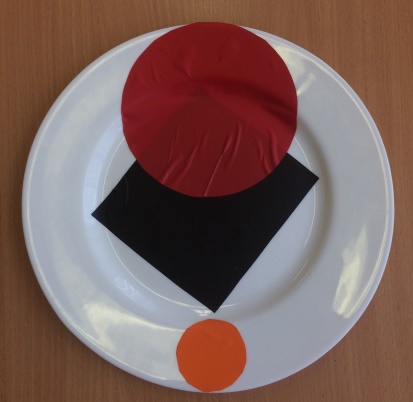 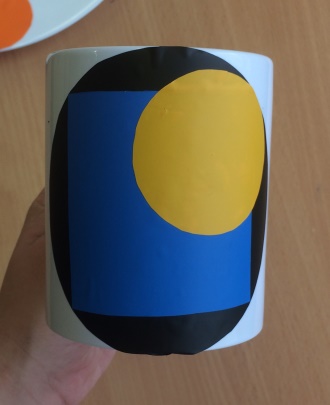 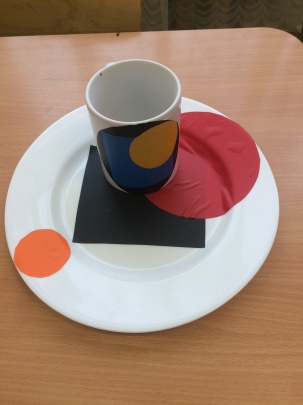 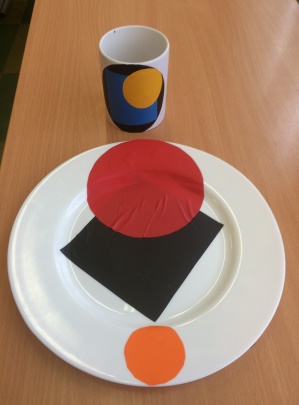 